太保國中   109學年度   第一學期   一年級   英文科第二次段考試題  出題：王蕙瑩           班級 _______ 座號 ____ 姓名 ____________一．聽力測驗 15%(A) 單字選擇：選出聽到的單字    5%( C ) 1. (A) bring  (B) join  (C) invite ( C ) 2. (A) everyone  (B) actress  (C) animals( B ) 3. (A) kitchen  (B) garden  (C) garage ( A ) 4. (A) hands  (B) fork  (C) spoon ( B ) 5. (A) kitchen  (B) swimming pool  (C) bedroom (B) 基本問答：根據聽到的內容，選出合商的回應。   5%( B ) 6. (A) Come on in!  (B) Oh, I love games!  (C) Please don’t go there.( C ) 7. (A) I’m late.  (B) Be nice.  (C) It’s good!( A ) 8. (A) Yes, there are some.  (B) The forest is big and beautiful.      (C) Yes, some animals are in the zoo. ( B ) 9. (A) It is on the table.  (B) They are in my bag.  (C) There are five books. ( B )10. (A) Let’s go.   (B) Okay, Mom.  (C) I am very angry. (C) 言談理解：根據聽到的對話內容與問題，選出正確的答案。   5%( B )11. (A) Apples.  (B) Oranges.  (C) Bananas. ( C )12. (A) It is in the park.  (B) It is behind the school.  (C) It is between the park and the school. ( A )13. (A) Cake.  (B) Tacos.  (C) Beef noodles. ( C )14. (A) 8:30.  (B) 8:50.  (C) 9:00.( B )15. (A) At Jack’s house.  (B) At Nina’s house.  (C) At their friend’s home. 二、文意選擇  40%( B )16. I like ____.  They are black and white.   (A) lions  (B) pandas  (C) monkeys  (D) elephants( D )17. In summer, there are many people in the ____.           (A) kitchen  (B) bedroom  (C) garage  (D) swimming pool ( A )18. To his ____, there are not any students in the classroom.  Where is everyone?surprise  (B) hunt  (C) love  (D) garage( C )19. Don’t play in the ____.  It is wet (潮溼的).       (A) bedroom  (B) kitchen  (C) bathroom  (D) garage ( B )20. Let’s play the Easter (復活節) Egg _____.  The eggs are somewhere (某處) in the house, and       you have to find (找出) them.       (A) Invite  (B) Hunt  (C) Surprise  (D) Show  ( B )21. Students, now we are in the library, so ____.       (A) don’t please talk  (B) please don’t talk  (C) don’t talk please  (D) please talk not( D )22. In the classroom ____ twenty chairs and twenty desks.  (A) is  (B) be  (C) am  (D) are ( D )23. A: Are there any monkeys in the tree?        B: ________       (A) No, there are.  (B) Yes, there is.  (C) Yes, they are.  (D) Yes, there are three. ( A )24. Jack, ____ nice to your new classmate.    (A) be  (B) is  (C) are  (D) to be ( C )25. Mom: What do you want (想要) to eat _____ dinner today?   Mike: How about chicken rice?       (A) with  (B) on  (C) for  (D) in ( B )26. Let’s ____ talk in the movie theater (電影院).  (A) don’t  (B) not  (C) no  (D) not to ( C )27. There _____ something new in the living room.   (A) are  (B) aren’t  (C) is  (D) isn’t ( A )28. There ____ a lot of fish in the pond.   (A) are  (B) is  (C) am  (D) be  ( D )29. _____ don’t be late for school next time.       (A) Please Mike,   (B) Mike please  (C) Please, Mike  (D) Mike, please ( C )30. A: Are there ___ sofas in the living room?     B: Yes, there are _____.       (A) some ; some  (B) any ; any  (C) any ; some  (D) some ; any ( C )31. A: It’s time for dinner. __________      B: OK.  Mom.        (A) I am sorry.                  (B) Let’s have fun.         (C) Put the dishes on the table.     (D) Where are the dishes?( B )32. Son: Isn’t Mom in the kitchen?         Dad: No. ______         (A) You are a smart cookie.  (B) She’s not at home.  (C) I’m so sad.  (D) She’s in the kitchen. ( A )33. Jenny: Mom, we have a party at school today.        Mom: That’s nice.  Are Tina and Amit with you?       Jenny: Yes.  We’re good friends.                  Mom: _______  But don’t come home late.        Jenny: OK.  Thanks, Mom.        (A) Have fun.  (B) Invite them.  (C) Come on in.  (D) Talk to them. ( A )34. A: Aren’t there any zebras at the zoo?      B: _______       (A) Yes, there is a zebra at the zoo.       (B) Yes, there aren’t any zebras at the zoo.       (C) No, there are two zebras at the zoo.    (D) No, there isn’t a panda at the zoo.( C )35.Tim: What’s there under the car?         Sue: __________       (A) Yes, there is a dog under it.          (B) It’s a red car, not blue.        (C) There are two dogs.                (D) No, there isn’t a cat under it. 三、題組   20%( A )36. (A) The park is next to Dada River.         (B) There are many people in Yilan.       (C) The park is small and dirty.            (D) There are not any buses near here. ( D )37. (A) a  (B) not  (C) any  (D) some ( C )38. (A) easy  (B) late  (C) inside  (D) invite ( A )39. (A) don’t bring  (B) bring  (C) not bring  (D) let’s bring ( B ) 40. What time can people eat noodles at Timmy’s home?       (A) At half past six in the morning.        (B) At six thirty in the evening.       (C) At six twenty in the evening.          (D) At eleven thirty in the morning. ( A ) 41. What is the invitation about?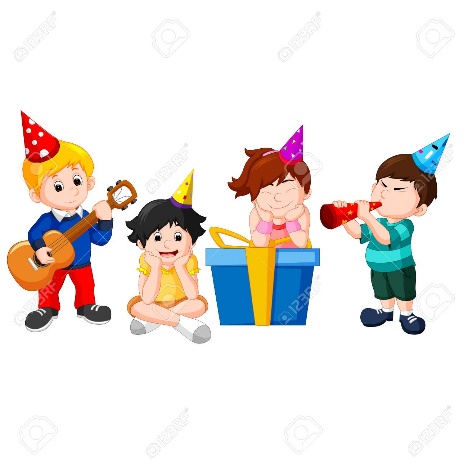 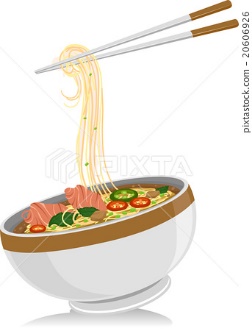        (A)               (B)                (C)                 (D) 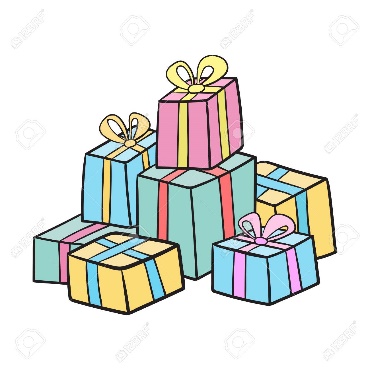 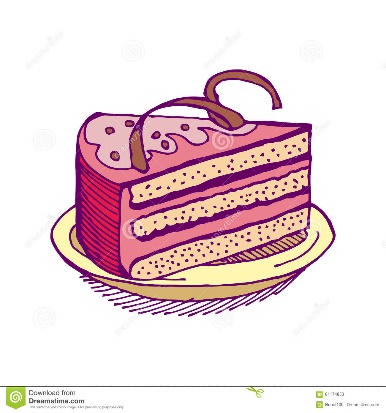 ( B ) 42. Which is true?       (A) There are ten people at Timmy’s home.   (B) Timmy’s father wants to sell (賣) noodles.        (C) The beef noodles are not delicious.       (D) People give gifts to Timmy’s father. ( D ) 43. Where is Rita now?         (A) She is in the USA.   (B) She is in India.   (C) She is in Japan.  (D) She is in Taiwan. ( C ) 44. Who are Peter and Rita?       (A) They are mother and son.         (B) They are husband and wife.        (C) They are brother and sister.       (D) They are father and daughter. ( B ) 45. Which is true?       (A) Rita can use chopsticks.            (B) Rita likes forest.         (C) Rita is from the USA.              (D) Peter can use chopsticks. 四、依提示作答與翻譯   20%46. Please put the spoon on the table.   (加上Jenny，並改為否定句)   _________________________________________________________________________ 2% 47. Our gifts are under the Christmas tree.    (劃線部分造原問句)   _________________________________________________________________________ 2% 48. Is there anything in the living room?    (用一張沙發和一台電視機詳答)   _________________________________________________________________________ 2% 49. Helen is nice to Rose.   (改為祈使句)   _________________________________________________________________________ 2% 50. 請把筷子和叉子放在餐桌上。    Please put the _______________ and the _______________ on the table.              2%51. 請帶來自你們國家的東西到學校來。    Please _____________  _______________ from your ________________ to school.    3% 52. 那個護士在醫生旁邊嗎？    Is the nurse _______________  ________________ the doctor?                    2%53. A: 這是竹盤子嗎？     B: 答對了!   A: Is this a ______________  _________________?     B: Bingo!                 2%54. 那棟房子裡有一間客廳和一間飯廳。   _________________________________________________________________________ 3% 太保國中 109學年度  第一學期一年級  英文科第二次段考試題  手寫卷                             班級 _______ 座號 ____ 姓名 ____________四、依提示作答與翻譯   20%46. __________________________________________________________________ 2%47. __________________________________________________________________ 2%48. __________________________________________________________________ 2%49. __________________________________________________________________ 2%50.  _________________  _________________                             2%51.  _________________  _________________  ________________           3%52.  _________________  _________________                             2%53.  _________________  _________________                             2%54. __________________________________________________________________ 3%太保國中  109學年度  第一學期   一年級  英文科第二次段考試題     答案卷 1. C   2. C   3. B   4. A   5. B   6. B   7. C   8. A   9. B  10. B11. B  12. C  13. A  14. C  15. B  16. B  17. D  18. A  19. C  20. B21. B  22. D  23. D  24. A  25. C  26. B  27. C  28. A  29. D  30. C31. C  32. B  33. A  34. A  35. C  36. A  37. D  38. C  39. A  40. B41. A  42. B  43. D  44. C  45. B( 1 ~ 15題每題1分；16 ~ 45題，每題2分)四、依提示作答與翻譯   20%46. Jenny, please don’t put the spoon on the table. = Jenny, don’t put the spoon on the table, please.    Please don’t put the spoon on the table, Jenny.                                         2%47. Where are your gifts? = Where are our gifts?                                          2% 48. Yes, there are a sofa and a TV in the living room.                                       2%49. Helen, be nice to Rose. = Be nice to Rose, Helen.                                       2%50.  chopsticks     fork                                                            2%51.  bring   something    country                                                   3%52.  next    to                                                                   2%53.  bamboo    plate                                                              2%54.  There are a living room and a dining room in (inside ) the house.                          3%太保國中  109學年度  第一學期  一年級  英文科第二次段考聽力試題   (A) 選出聽到的單字    5%Let’s invite everyone to our potluck. There are different animals in the zoo. Let’s put the flowers in the garden behind the house. Just use your hands. The boys are in the swimming pool. (B) 基本問答：根據聽到的內容，選出合商的回應。   5%6. Let’s play a game. 7. Let’s try the cake. 8. Are there any animals in the forest>9. Where are your books?10. Be nice to your sister. (C) 言談理解：根據聽到的對話內容與問題，選出正確的答案。   5%11. W: Hey, Jenny!  That’s my lunch!     M: Oh, sorry.  How about these apples on the desk?  Are they for me?   W: No, they are for your brother.   M: How about those oranges?   W: They are for you!    Question: What is for Jenny?12. W: Is there a swimming pool?   M: Yes, there is.    W: Is it behind the school?   M: No, it is between the park and the school?   Question: Where is the party?13. G: Have some tacos, please.  They are very good!   B: Are they your favorite food?   G: No, they are Marco’s favorite food.  My favorite foods are beef noodles and cake.   B: Really?  Cake is my favorite food, too.   G: Great!   Question: What is the boy’s favorite food?14. M: Please come to Tina’s party with me, Rosa.     W: Thank you.  What time is the party?   M: It’s at nine o’clock.  But let’s meet at eight fifty in front of our house.   W: No, that’s late.  Let’s meet at eight thirty.   M: OK.  See you.    Question: What time is the party?15. W: Hey, Jack!  Welcome to my party!  Please come in!   M: Thanks, Nina.  Your house is so beautiful!  This is a gift for you.     W: Wow!  Thank you so much!  Well, now everyone is here and the food is ready.      Let’s have fun!     M: Great!    Question: Where is the party?太保國中      109學年度     第一學期     一年級  英文科第二次段考       口說試題   It is a gift hunt, and your gifts are in the house. By the way, don’t bring any drinks. You are welcome to my house for a potluck.  There is a parrot on Dr. Wildman’s shoulder. Just bring TWO Italian dishes next time. 太保國中      109學年度     第一學期     一年級  英文科第二次段考       口說試題   It is a gift hunt, and your gifts are in the house. By the way, don’t bring any drinks. You are welcome to my house for a potluck.  There is a parrot on Dr. Wildman’s shoulder. Just bring TWO Italian dishes next time. Green Park       Welcome to Green Park.  This is a famous park in Yilan (宜蘭).  Many people are here for the beautiful flowers.  The park is so “pink” in spring (春天) and so “red” in fall (秋天).  It’s a place for you to have fun with your friends and your family. __36__ , and it is near the bus station. (公車站).   There are __37__ shows for kids.  Come and join us. The shop is open every day.  There are many gifts and postcards in the gift shop.Your pets are welcome, but “No Bike” __38__.  Please __39__ your bike here.       709-253-1835                 greenpark@gmail.com 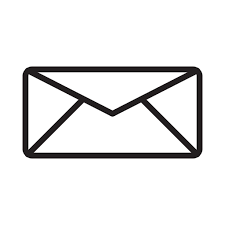 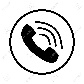                                * Delicious Beef Noodles for you                            * One person one bowl                           * Great cook: Timmy’s father                           * Gifts for you after eating noodles                           * Advice about noodles ** Timmy’s father will run a noodle stand.  Come to his home and    enjoy the noodles.  invitation  邀請    person  人    advice  建議    will  將要    run a stand  經營攤位 (Peter and Rita are chatting (聊天) on LINE.) 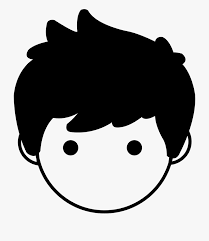 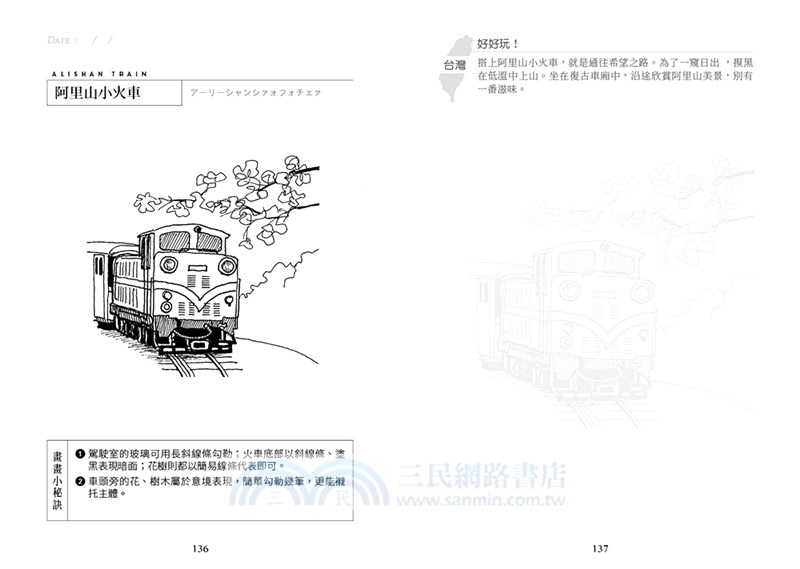 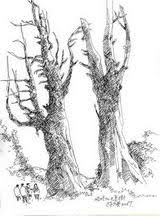 